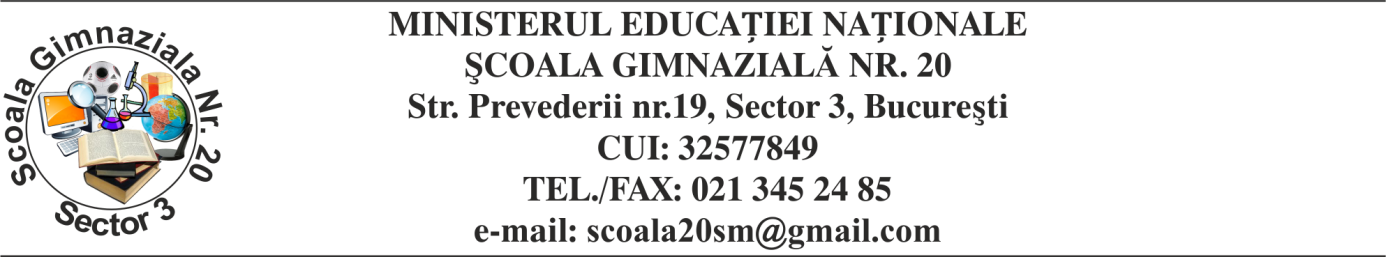 PERIOADA DE ÎNSCRIERE – Etapa I04.03.2019 – 22.03.2019PROGRAM DE ÎNSCRIERELUNI – VINERI           8.00 – 18.00                 ACTE  NECESARE CERTIFICAT DE NAŞTERE COPIL COPIE ŞI ORIGINALCARTE DE IDENTITATE PĂRINŢI COPIE ŞI ORIGINALREZULTAT EVALUARE PSIHOSOMATICĂ (dacă este cazul)Documentele vor fi puse intr-un dosar cu sina